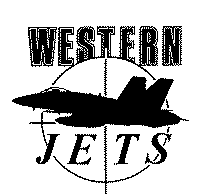 Calder Cannons vs Western Jets
February 28th Highgate Reserve, Craigieburn 10:00am
Western Jets U/16 Brad Johnson Squad Team Sheet Bulldogs JumpersNumberFirst NameLast NameComment1BaileySiwek2Chase Guy3RileyMcGaw4StephenSyme6LachlanFogarty7BaileyGrioli8BlakeSouter9MatthewYoung10JyLambley11OliverBrett12JoshMould13CameronRayner14KyleHudson15LukeHitch16ZakBusuttil17JoshDuggan18JaymeGilmore19BlakeParkinson20ChansePeixoto21GeorgePerry22NickStuhldreier23JoshDrage24TrentCousins25JoelPickering26LachlanRainbow27BraydenPoole44TobyKopa45LiamMartin46BlakeBaldo47DylanKizan48JakeCamilleri49JamesMartyn50DarrenWalters